A Level MathematicsChapter 2 - StatisticsMeasures of Location and SpreadChapter OverviewMeasures of Central TendencyOther measures of locationMeasures of SpreadVariance and Standard DeviationCoding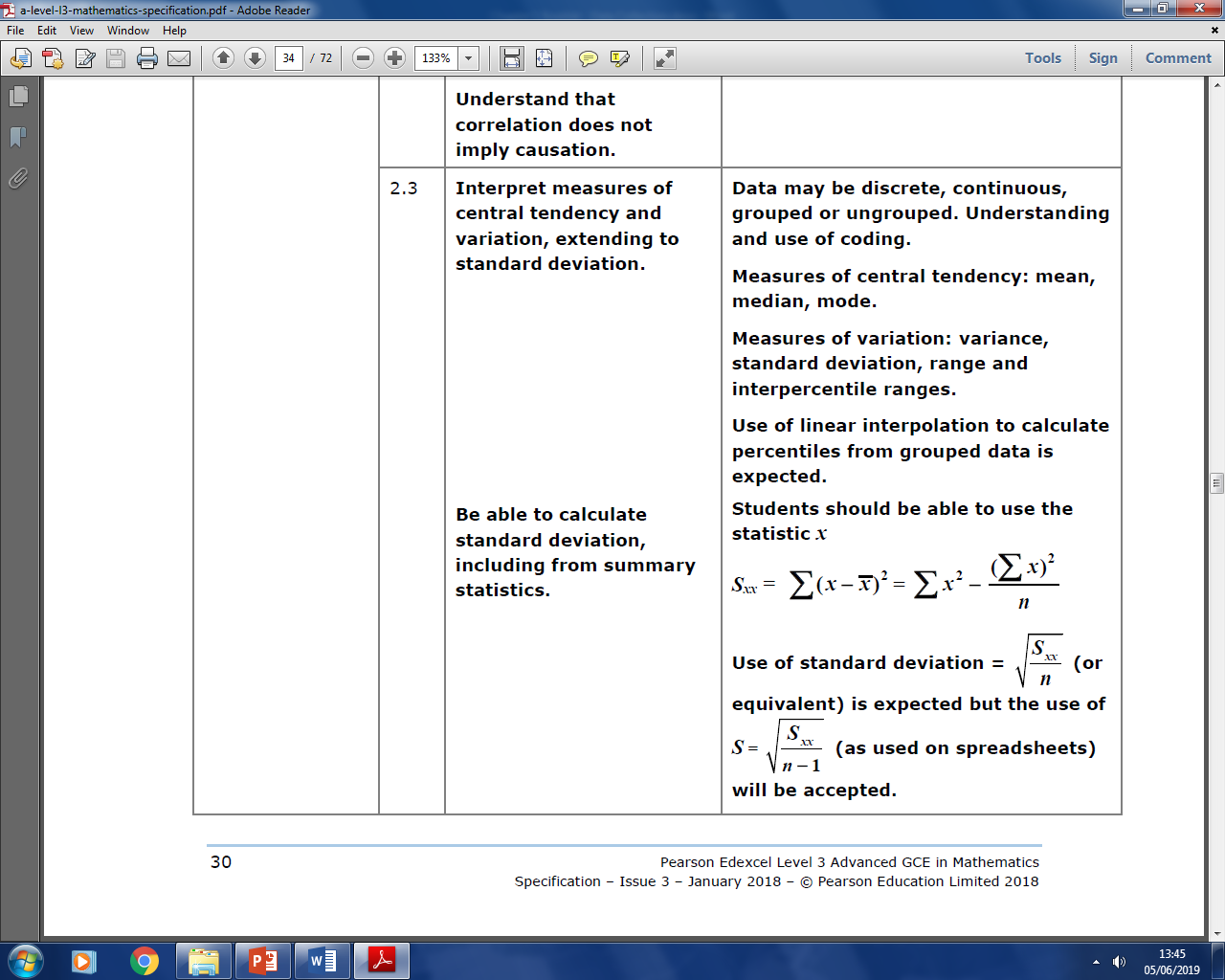 Measure of Central TendencyMeasures of…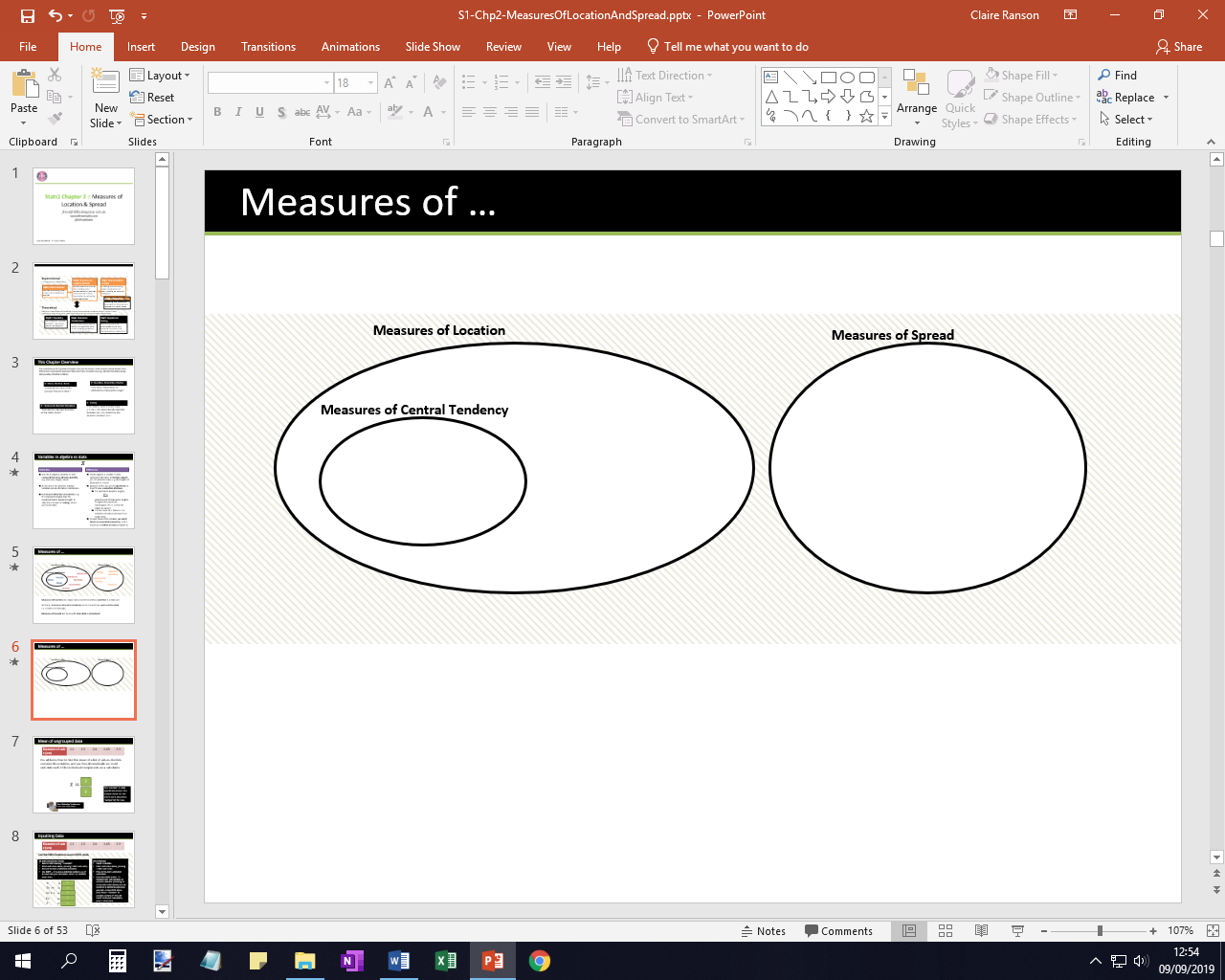 Finding the meanUsing your calculator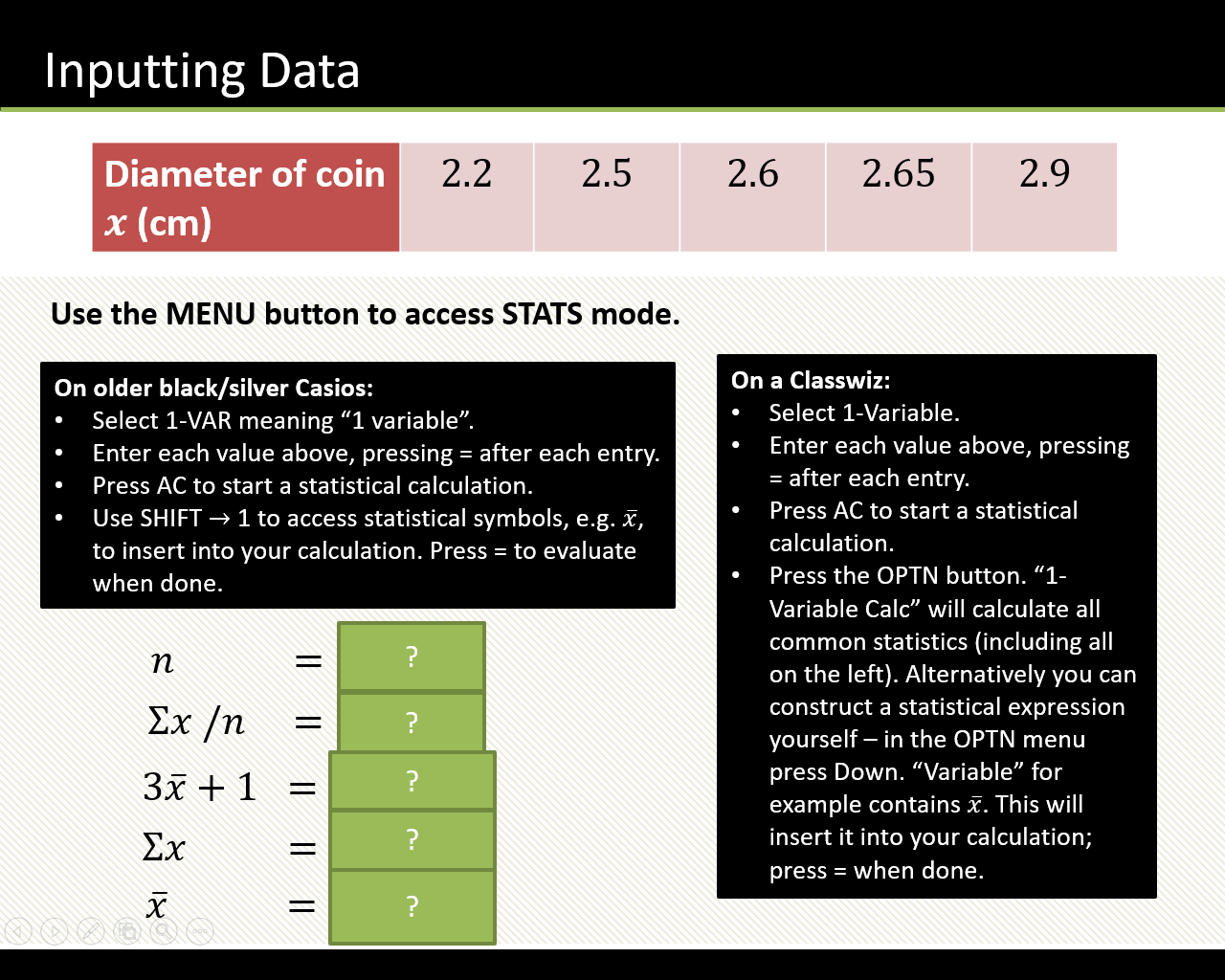 Grouped Data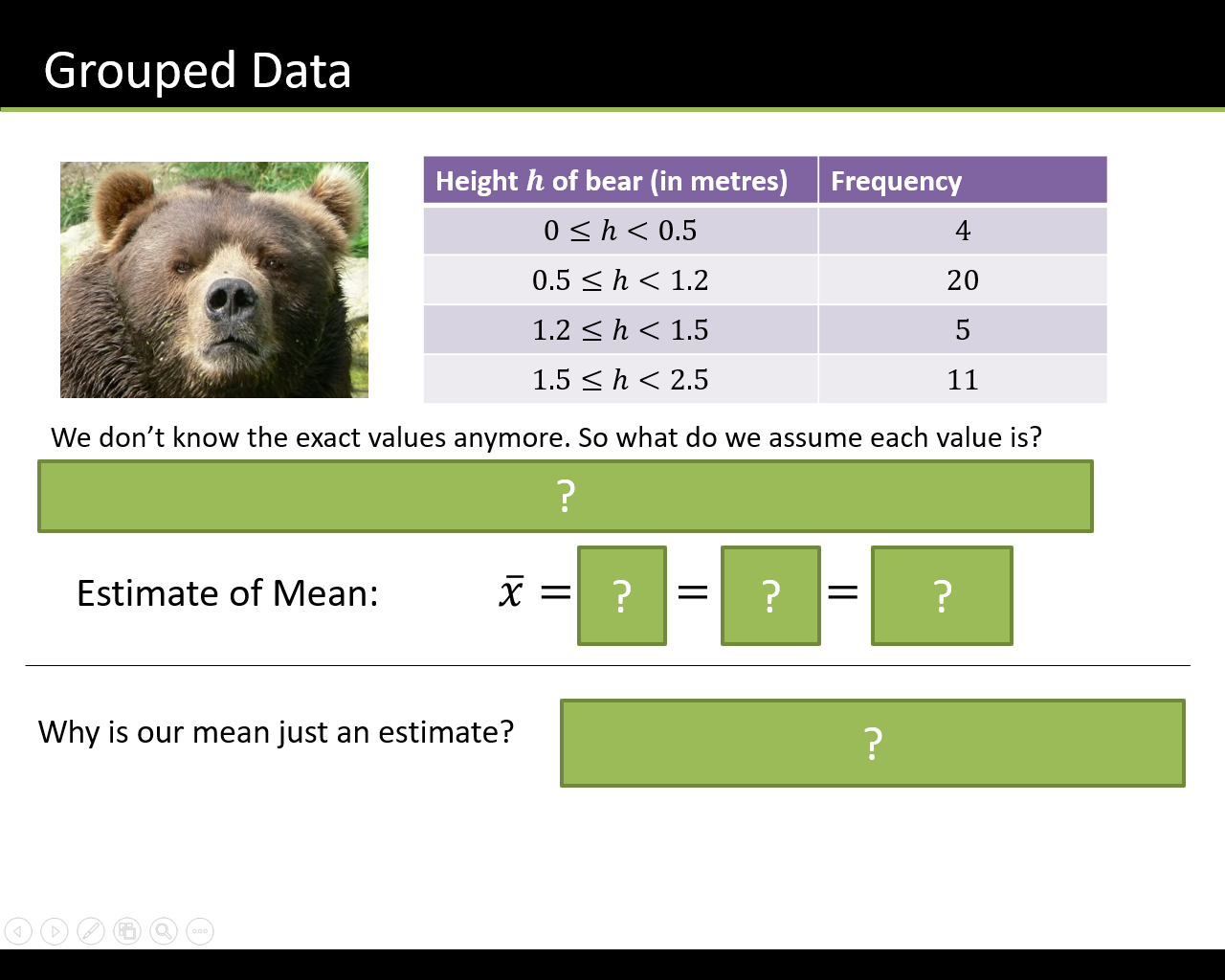 Mini-Exercise1.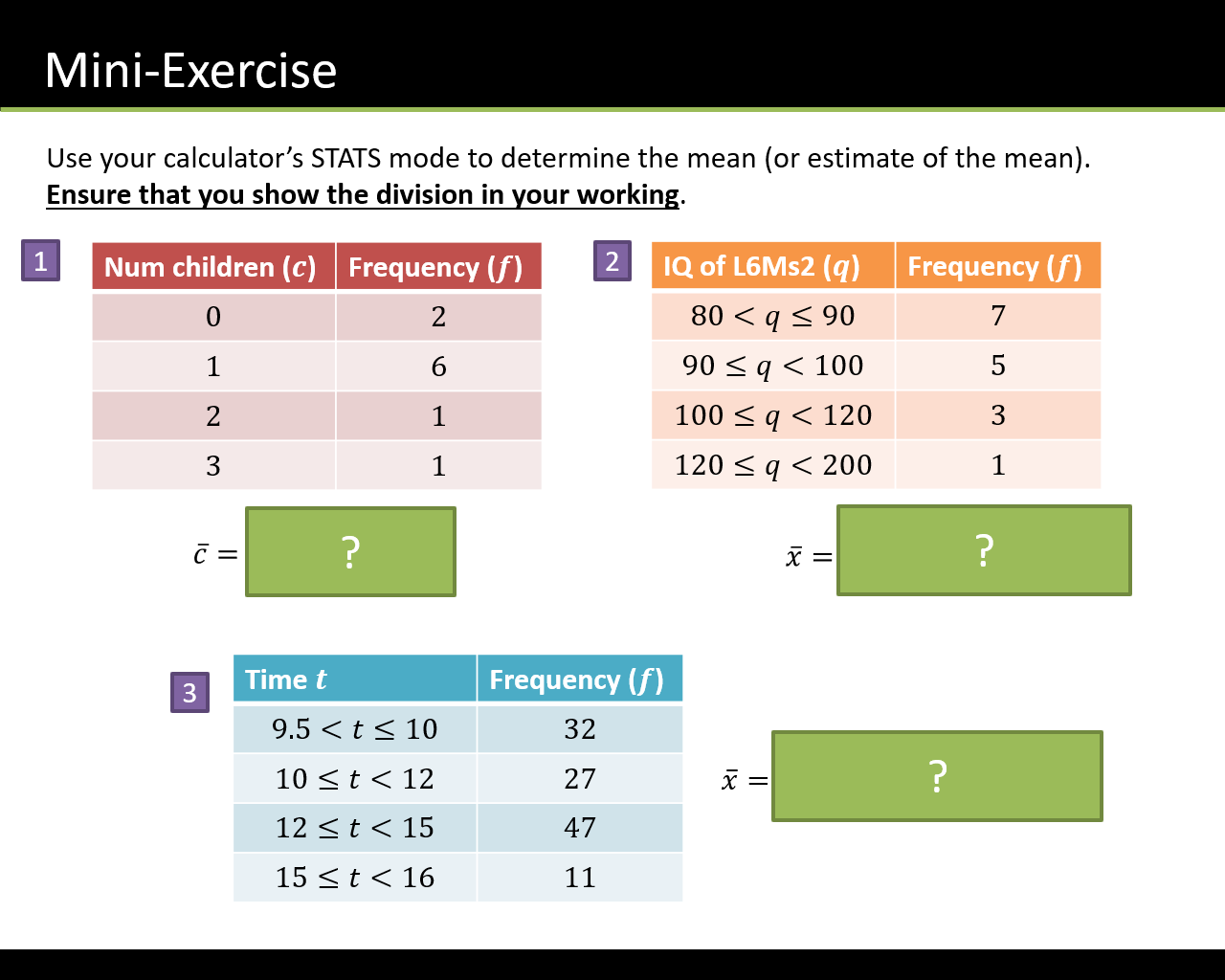 2.3. Combined Mean ExampleThe mean maths score of 20 pupils in class A is 62.The mean maths score of 30 pupils in class B is 75.What is the overall mean of all the pupils’ marks. The teacher realises they mismarked one student’s paper; he should have received 100 instead of 95. Explain the effect on the mean and median.Question Archie the Archer competes in a competition with 50 rounds. He scored an average of 35 points in the first 10 rounds and an average of 25 in the remaining rounds. What was his average score per round?